July           *Special Guest*                               2019SundayMondayTuesdayWednesdayThursdayFridaySaturday  Welcome!   1234                          56Party in the USA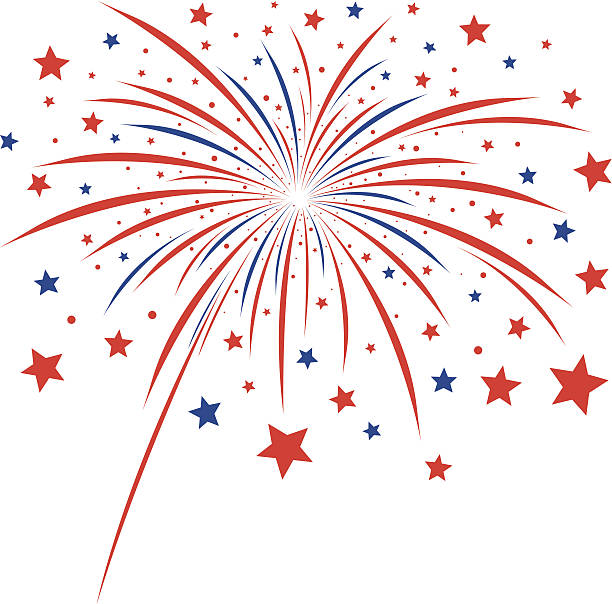 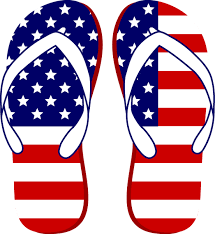 1st Day of Summer CampScavenger Hunt  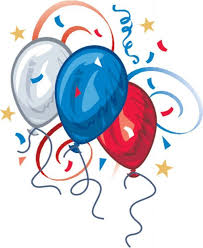 CLOSED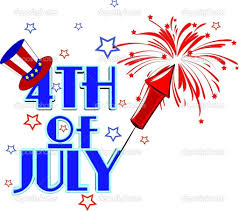 CLOSED78910111213Animal PlanetAdventure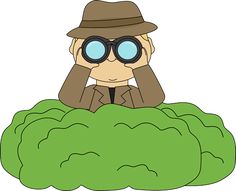 Speed Soccer* 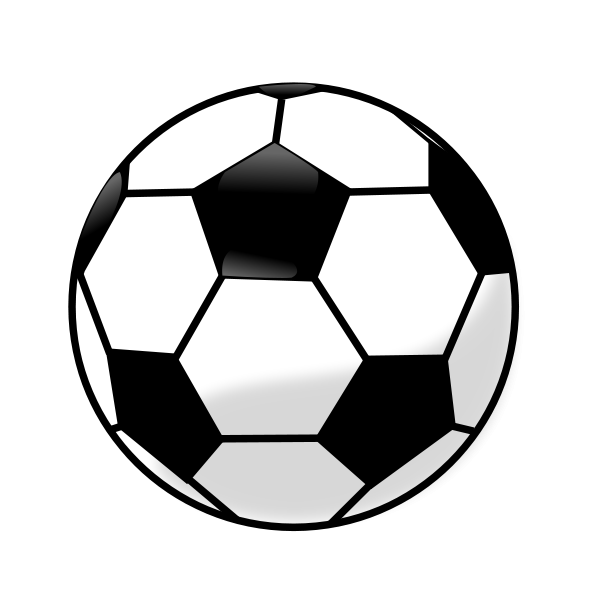 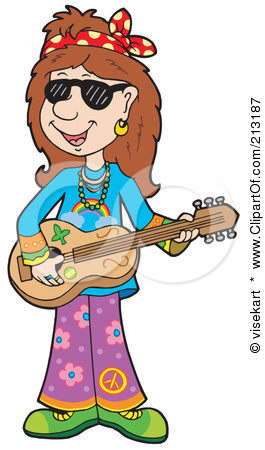 MusicOutragehiss Pets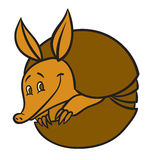 Rainforest Bob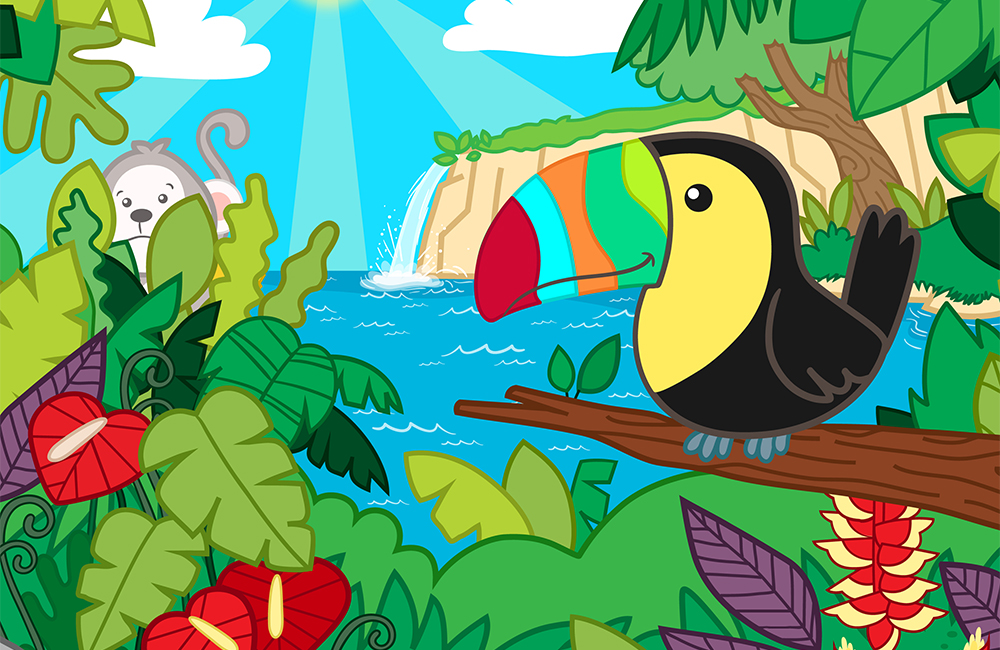 Fun Bus *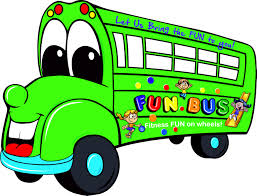 14151617181920Clowning Around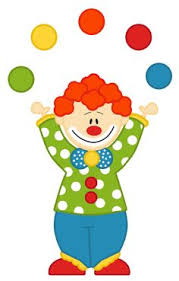 Speed Soccer *Yoga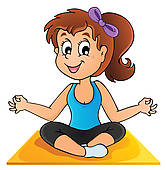 Dolly the Clown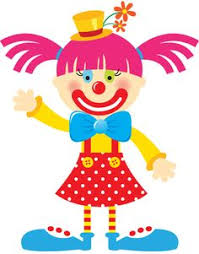 Traveling Tumblers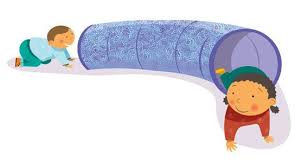 Fun Bus *21222324252627Creative Campers 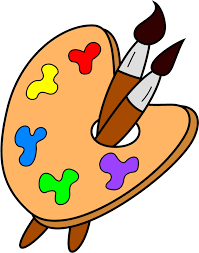 Speed Soccer*MusicMiss Kaity’s Kreations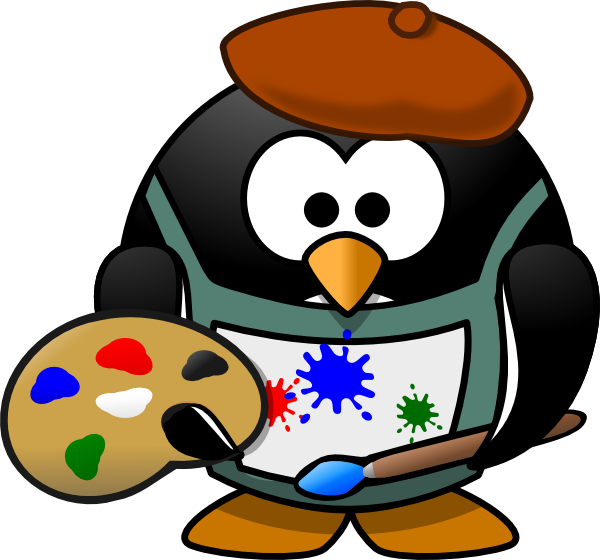 Miss Kaity’s KreationsFun Bus *                      28 Ocean Commotion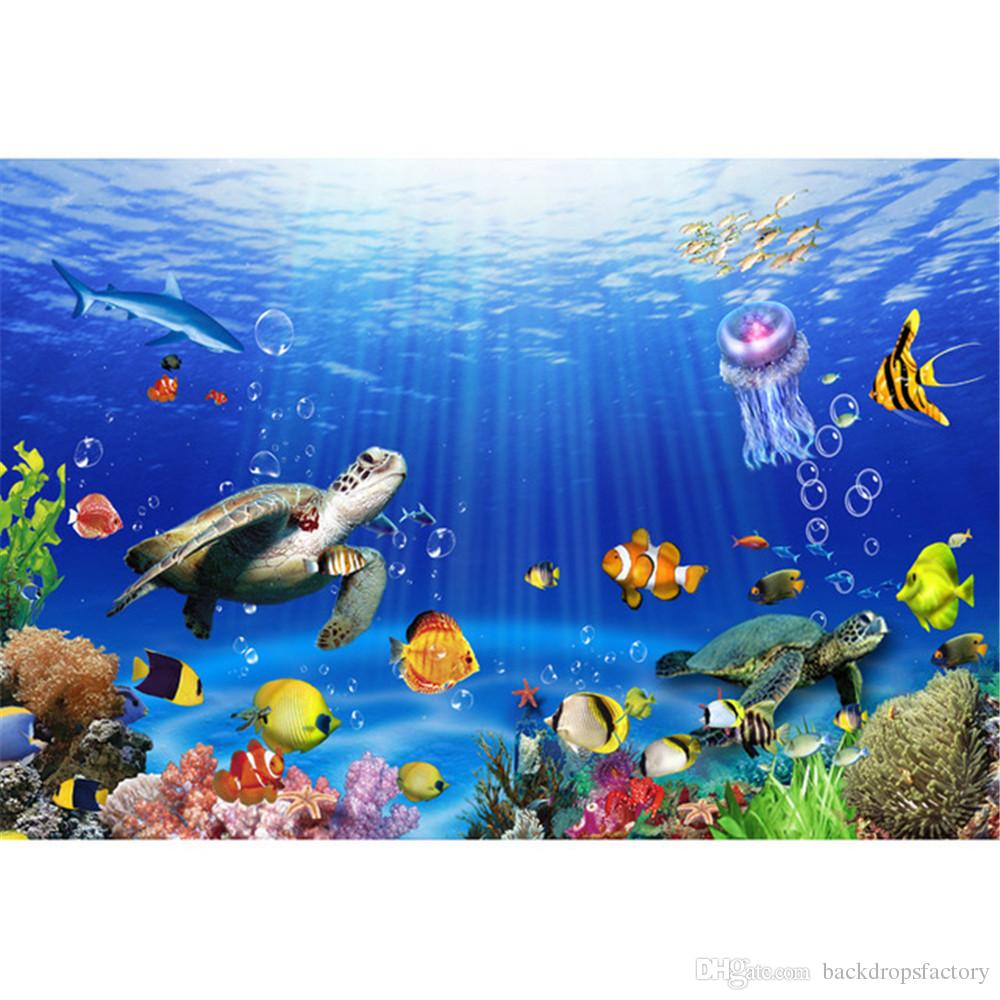 29Speed Soccer*30Yoga31Bubble Show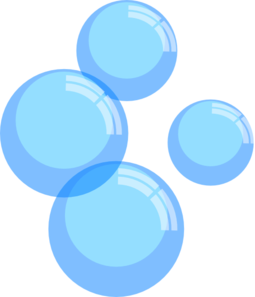 1Amazing Pirate Magic Show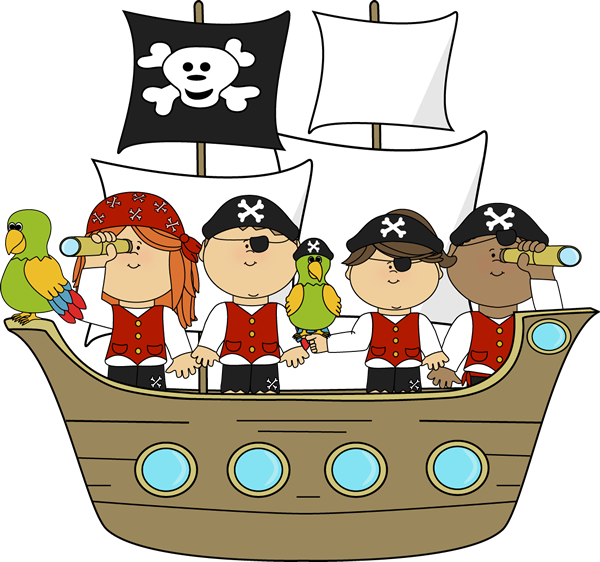                          2Fun Bus *Speed Soccer & Fun Bus are Parent Paid Electives*August                             2019SundayMondayTuesdayWednesdayThursdayFridaySaturday45678910Barnyard  Palooza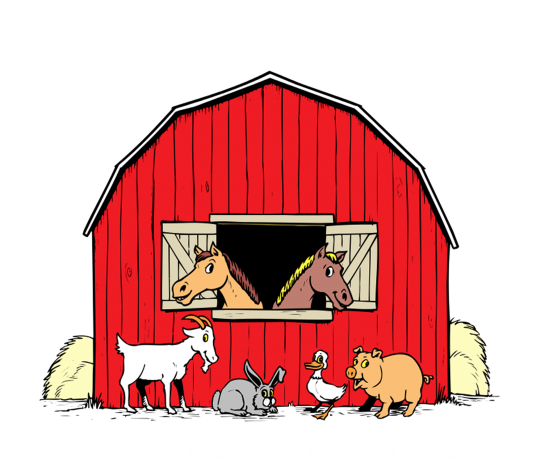 Speed Soccer*MusicPetting Farm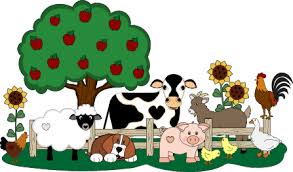 Line Dancing 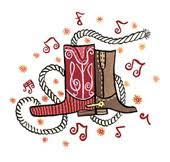 Fun Bus *1112131415                       1617Ooey Gooey Science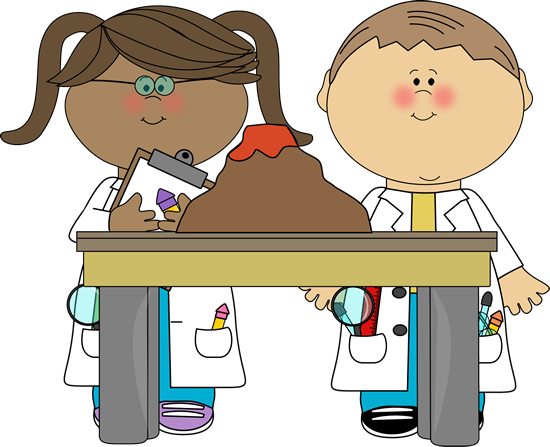 Speed Soccer*YogaSlime Time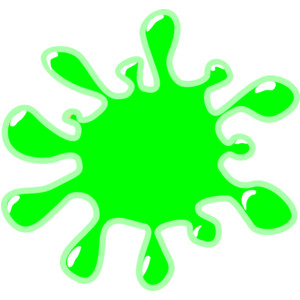 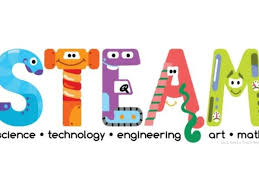 Fun Bus *18192021222324AlohaSummer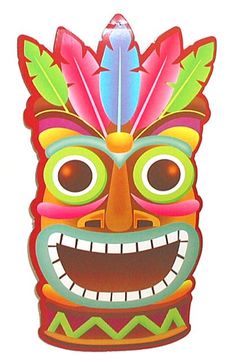 Speed Soccer*Music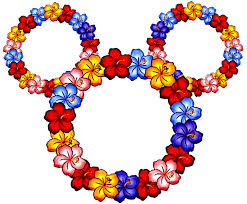 HawaiianLuau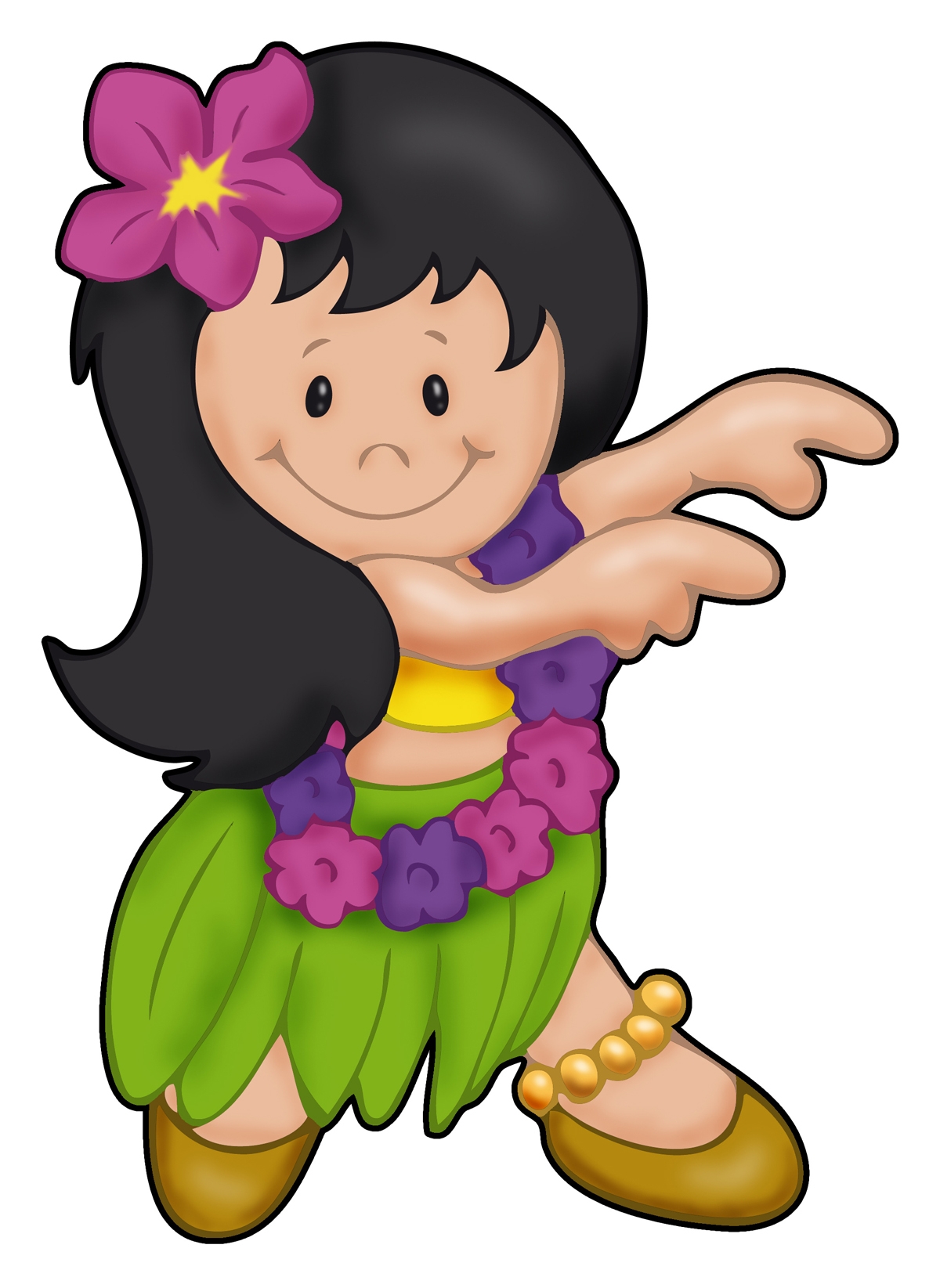 Fun Bus *252627282930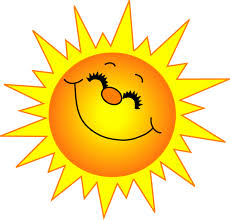 CLOSEDCLOSEDCLOSEDCLOSEDCLOSED